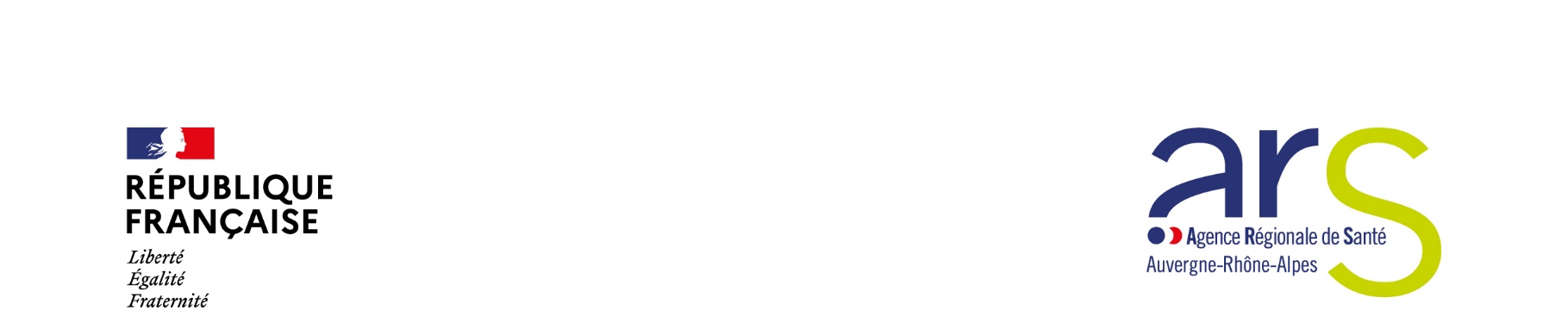 Recueil du consentement du candidatJe soussigné,Déclare avoir pris connaissance et accepter la proposition de candidature me concernant de l’association                                  en qualité de représentant des usagers titulaire/suppléant au sein de la commission des usagers du (des) établissement(s) suivant(s) :Je m’engage par la présente à répondre aux invitations que m’adressera l’établissement de santé concernant l’organisation des réunions de la commission des usagers, et à m’astreindre au secret professionnel concernant les débats au sein de ladite commission.Je m’engage par la présente à tout mettre en œuvre pour suivre la formation obligatoire au titre de l’article L.1114-1 du CSP et de l’arrêté du 17 mars 2016.Je déclare consentir expressément, conformément au règlement général sur la protection des données (RGPD) du 25 mai 2018 et à la loi n° 78-17 du 6 janvier 1978 relative à l’informatique, aux fichiers et aux libertés, à ce que les données personnelles me concernant (nom, prénom, adresses, adresses mails professionnelles et personnelles, numéros de téléphone professionnels ou personnels) soient conservées par l’ARS Auvergne-Rhône-Alpes dans un fichier pour la nécessité de la gestion et du suivi de sa candidature et transmises aux établissements de santé concernés, dans le cadre de l’application des dispositions des articles R1112-79 à R1112-94 du code de la santé publique relatifs à la commission des usagers.								Fait à                                       le